TUOLUMNE/CALAVERAS COUNTY 
OCCUPATIONAL OLYMPICS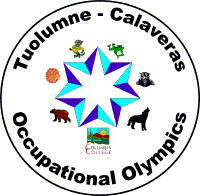 COMPUTER BUSINESS APPLICATIONSMULTIMEDIA PRESENTATIONEVENT OVERVIEWMaximum number of participants: 15We anticipate participants from 3 or 4 schools so each school needs to limit the number of participants to 4, with one or two backups if we find out a school has fewer students participating.This event is designed to evaluate beginning level skills for creating and presenting muledia presentations.  The software available on campus for this event will be MS-Power Point, version 2013. Students will also be able to access Google Presentations if that is what they have use to prepare their presentation. (If the presentation is prepared in a prior version of PowerPoint, we suggest testing it in 2013 prior to the day of the competition.) The event will include the prior preparation of a Multimedia presentation on a topic of choice and on the day of competition, a presentation to an audience composed of other student participants and a judging panel.COMPETENCIES EVALUATEDAbility to evaluate and organize informationProofreading skillsKnowledge of proper format to set up slidesUse of computer software to efficiently produce finished copyAbility to monitor and correct presentation performanceADMINISTRATIVE INSTRUCTIONSStudents will choose a topic of interest and prepare their presentation.  A teacher from each school should pre-approve the topics of all students attending.  The topic approval form must be signed by each student and teacher and brought to the event.  Any student who does not have their topic pre-approved will not be able to participate in the competition.Be prepared to give your presentation on day of competition.  Presentation must be between 4 – 5 minutes in length.The participant will supply one (1) set of handouts of their presentation for the judges. Please use the handout print option with 3 slides to a page.(Handouts do not need to be in color).Participants will be judged on their presentation skills and staying within the allotted e as well as the muledia presentation itself.All contestants should be dressed appropriately for a professional job environment.  Any participants showing up in jeans and/or T-shirts will receive a 10 point deduction on their overall scores.EQUIPMENT AND MATERIALSTo be supplied by the Occupational Olympics Committee:Computer hardware, projector, and screen for showing presentationsSoftware programs – Microsoft PowerPoint version 2013 or access to Google PresentationsCopies of judging criteria for prior planningTopic Pre-Approval formsTo be supplied by contestant:PowerPoint presentation on a USB flash drive in PowerPoint 2013 format or presentation available through access to Google Presentations.TUOLUMNE/CALAVERAS COUNTY OCCUPATIONAL OLYMPICS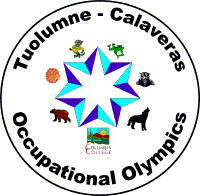 COMPUTER BUSINESS APPLICATIONSMULTIMEDIA PRESENTATIONTOPIC PRE-APPROVAL FORMSTUDENT NAME:	______________________________________________________PRESENTATION TOPIC:	________________________________________________I have spoken with the above named student and I approve their topic for the Occupational Olympics Muledia Presentation event.TEACHER NAME:		________________________________________________TEACHER SIGNATURE	________________________________________________DATE:		__________________________The topic approval form must be signed by each student and teacher and brought to the event.  Any student who does not have their topic pre-approved will not be able to participate in the competition.2016 Occupational OlympicsComputer Business Applications – Multimedia Presentations	Student Name _______________________________________General Appearance					Excellent			    PoorMission/Purpose						Excellent			    PoorPresentation Skills					Excellent			    PoorColors, theme, background					5	4	3	2	1Readability/Contrast						5	4	3	2	1Size/Style of Text						5	4	3	2	1Proofreading							5	4	3	2	1Appropriate use of Graphics				5	4	3	2	1Appropriate use of Transitions				5	4	3	2	1Appropriate use of Animations				5	4	3	2	1Appropriate use of Muledia, 				5	4	3	2	1 i.e., sounds, video, otherWithin allotted e frame					5	4	3	2	1Mission/Purpose Clear for target audience		5	4	3	2	1Close								5	4	3	2	1Audience participation and/or Questions			5	4	3	2	1Limited redundancy of verbal and slide information	5	4	3	2	1Prepared and Knowledgeable				5	4	3	2	1Eye Contact							5	4	3	2	1Tone and Volume of voice					5	4	3	2	1Movement/Hand Gestures					5	4	3	2	1Navigation of slides/use of technology			5	4	3	2	1